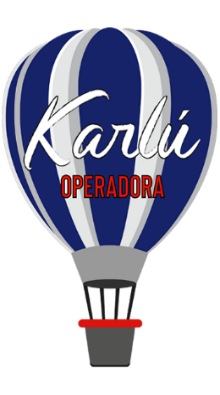 Descubra los Balcanes  17 días 16 nochesSalidas los domingosDía 1 VienaLlegada al aeropuerto de Viena, traslado al hotel y alojamiento. Cena de bienvenida en el famoso restaurante Marchfelderhof con bebidas incluidas.Día 2 VienaDesayuno y visita panorámica de la ciudad recorriendo la Ringstrasse con sus suntuosos monumentos como la Opera, los Museos de Bellas Artes y Ciencias Naturales, el monumento de María Teresa, el Parlamento, el Ayuntamiento, el Teatro Nacional, el Palacio Imperial  Hofburg. Visitamos igualmente los Jardines del Belvedere, palacio veraniego del Príncipe Eugenio de Saboya con una magnifica vista de la ciudad eternizada por Canaletto en sus lienzos de Viena. A continuación caminamos por el casco antiguo de Viena pasando por el Reloj Anker, el Barrio Judío, la Plaza Freyung con sus palacios y la Plaza de los Héroes donde destaca el Palacio Imperial. El paseo termina con la visita interior de la Catedral de San Esteban. Regreso al hotel. Tarde libre y alojamiento.Día 3 Viena/LjubljanaSalida por la mañana en autocar hacia Ljubljana, capital de Eslovenia. A continuación visita a pie del casco antiguo donde destaca el Ayuntamiento, la Fuente de Robba, los Tres Puentes, la Universidad y el Parlamento. Alojamiento.Día 4 Ljubljana / OpatijaDesayuno y continuación del recorrido con rumbo a Postojna, famosa por sus cuevas de estalactitas. La visita se efectuara en tren turístico minero pasando por las cuevas conocidas como Salón de Baile y Paraíso. Lo más sobresaliente es la cueva abovedada llamada la Sala de Conciertos. Continuamos hacia la ciudad de Opatija, situada en la península de Istria. Desde finales del siglo XIX, Opatija fue el centro de salud por excelencia del Imperio Austro Húngaro hasta la Primera Guerra Mundial, y aun quedan muchas mansiones lujosas que recuerdan el esplendor pasado.Recomendamos pasear por el Paseo Marítimo o por los parques de Opatija que albergan árboles y plantascentenarias. Alojamiento en el hotel en Opatija.Día 5 Opatija / Zadar / SplitDespués de desayunar seguimos nuestro viaje hacia Zadar, ciudad que fue el centro administrativo de la Dalmacia Bizantina, alcanzando su fama en toda Europa en el siglo XVII. A nuestra llegada, visitaremos las ruinas del Fórum Romanum y la Iglesia de de San Donato del siglo IX. Continuamos nuestro recorridohacia la principal ciudad de la región de Dalmacia/Split. Alojamiento.Día 6 SplitDesayuno y visita de la ciudad de Split, que nació desde el colosal palacio del emperador romano Diocleciano. Paseando entre sus plazas y a lo largo de su cautivador paseo marítimo en el Mar Adriático, descubriremos esta ciudad llena de vida. Como lugares relevantes destacamos: el Vestíbulo del Palacio, el Peristilo, el campanario de la Catedral de San Domnius, el Templo de Júpiter.Día 7 Split/DubrovnikDespués del desayuno pasamos hacia Dubrovnik por la escarpada costa dalmata, con un paisaje encantadorde miles de islas a orillas del Mar Adriático. Llegada y visita de la antigua ciudad, también declaradapatrimonio universal de la UNESCO. Puntos de particular interés son la Iglesia Franciscana del siglo XIV,el Palacio del Rector, la Catedral y el Monasterio Dominico. Una obra maestra del Renacimiento que sirvióde defensa a los ciudadanos es la Torre Minceta, la más grande de la muralla de Dubrovnik y la mejor conservada en Europa. Alojamiento en Dubrovnik.Día 8 DubrovnikDesayuno y día libre. Alojamiento.Día 9 DubrovnikDesayuno y día libre. Alojamiento en Dubrovnik.Día 10 Dubrovnik / Kotor / BudvaDesayuno y salida hacia la bahía de Kotor, canon de gran belleza natural, conocido también como el fiordo más meridional de Europa. Breve parada para visitar su casco antiguo, ubicado en esta ensenada del mar Adriático. Rodeada de montanas y dominada por el castillo. Kotor nos invita a descubrir lugares fascinantes como la Catedral de San Trifon, la Plaza de Armas y la Torre del Reloj. Continuamos el recorrido a Budva, preciosa antigua ciudad considerada principal destino turístico del país por su patrimonio cultural y arquitectónico, por sus bellas playas de arena y su ambiente nocturno. La zona antigua de Budva, el Stari Grad está llena de vida. Su arquitectura claramente Mediterránea se forma en torno a su recintoamurallado, circundado por los bastiones medievales del siglo XV. Sus puertas nos conducen a callejuelas con tiendas diminutas y adorables plazas, que nos brindan la oportunidad de disfrutar de las terrazas de sus bares y restaurantes. Alojamiento.Día 11 Budva/TiranaDesayuno y salida hacia Shkodra, una de las ciudades más grandes del noroeste de Albania. Veremos el Castillo de Rozafa de origen veneciano (entrada incluida), situado sobre una colina rocosa a 130 metros sobre el nivel del mar. Seguimos nuestro viaje hacia Tirana, capital de Albania y como tal, ciudad más importante del país. Alojamiento.Día 12 TiranaDesayuno y visita de la ciudad, pasando por la Plaza Skanderberg, principal símbolo de la ciudad, conla estatua ecuestre del héroe nacional, la Mezquita de Et´hem Bey, la Librería Nacional, el Palacio de Cultura, y el Museo de Historia Nacional que nos permitirá conocer más sobre la historia de Albania. A continuación visitaremos el bazar recientemente transformado en una viva área de tiendas y restaurantes. Tarde libre y alojamiento.Día 13 Tirana / Lago Ohrid / SkopjeDesayuno y salida hacia Ohrid, situado al sur de Macedonia, es posiblemente, el lugar más bonito y turístico del país, junto con su lago homónimo. Paseando por las empinadas y adoquinadas calles, entraremos a la Catedral de Santa Sofía (XI) monumento de mayor impresión de este país. Igualmente La Iglesia de San Juan Kaneo, posiblemente, el lugar más fotografiado de toda Macedonia del Norte, ubicada sobre un acantilado del lago Ohrid. Continuamos nuestro itinerario a Skopje, capital de Macedonia. Alojamiento.Día 14 SkopjeDesayuno y visita de la ciudad, pasando por la Iglesia de San Salvador con sus iconos tallados en madera de nogal, el puente de piedra, el viejo Bazar y la fortaleza Kale. Seguimos por la cuesta de la montana de Vodno, donde visitaremos el Monasterio de San Panteleimon prestigiosa pos sus frescos del siglo XII, considerados entre los mejores logros del arte bizantino de esta época.Día 15 Skopje/BelgradoDesayuno y salida hacia Belgrado capital de Serbia, que en la que confluyen influencias tanto europeas como turcas. Esta enigmática mezcla de culturas han dado lugar a una fascinante variedad de estilos arquitectónicos. Alojamiento.Día 16 BelgradoDesayuno y visita ciudad recorriendo su centro histórico, con el Parlamento, la Plaza de la Republica – corazón de Belgrado y el centro de reunión de sus ciudadanos. Es la plaza principal de la ciudad, rodeada por importantes edificios públicos como el Museo Nacional y el Teatro Nacional. Posteriormente seguimos el recorrido hacia la Fortaleza de Kalemegdan; cuya ubicación y altura la convierten en el mirador perfecto. Disfrutaremos de unas vistas esplendidas de la ciudad y de los dos ríos que la atraviesan, el Sava y el Danubio. A continuación nos dirigimos a Sveti Sava, catedral ortodoxa más grande de Europa que lleva el nombre por ser este el fundador iglesia Ortodoxa en Serbia. Destaca especialmente por su fachada de mármol blanco y granito, y por los encantadores jardines que la rodean. Se la considera, la iglesia másBonita de Serbia. Finalizamos la visita con la calle peatonal Knez Mihailova, en cuyo kilometro de longitud convergen la vida comercial y social de la ciudad y todo amenizado por su particular arte callejero. Protegida por ley y declarada como Unidad espacial de gran importancia histórica-cultural.Tarde libre y alojamiento.Día 17 BelgradoDesayuno y traslado al aeropuerto.Costos por persona en dólares americanosIncluyeMaleteros en los hotelesGuía exclusivo de habla hispana16 noches alojamiento con desayuno buffetCena de bienvenida13 paseos No incluyeVuelosSeguro de viajeNingún otro alimentoNingún otro gasto personalNotas:Para reservaciones, se requiere copia del pasaporte con vigencia mínima de 6 meses después de su regresoLos documentos como pasaporte, visas, vacunas o cualquier otro requisito que solicite el país visitado, son responsabilidad del pasajero.Las cotizaciones están sujetas a cambio al momento de confirmar los servicios por escrito.Los traslados regulares cuentan con horario preestablecido, sujetos a cambios sin previo aviso. Cualquier servicio NO utilizado, NO APLICA para reembolso.Tarifas sujetas a cambio y disponibilidad al momento de confirmar serviciosTarifa aplica para pago con transferencia bancaria o cheque Pagos con tarjeta de crédito visa o mc aplica cargo bancario de 3.5%El tipo de cambio se aplica el día que se realiza el pagoVigencia: 12 septiembre 2021Fechas de Salida 2021Fechas de Salida 2021 Doble Supl Ind Mayo 2, 30 Agosto  22Septiembre 12Mayo 2, 30 Agosto  22Septiembre 12 $4,040   $1,333 Hoteles previstosHoteles previstosHoteles previstosHoteles previstosVienaIntercontinental 5*Intercontinental 5*Intercontinental 5*LjubljanaGrand Plaza 5*Grand Plaza 5*Grand Plaza 5*OpatijaAmadria Royal 5*Amadria Royal 5*Amadria Royal 5*SplitAtrium 5*Atrium 5*Atrium 5*DubrovnikDubrovnik Palace 5*Dubrovnik Palace 5*Dubrovnik Palace 5*BudvaAvala Resort 5*Avala Resort 5*Avala Resort 5*TiranaRogner Hotel   5*Rogner Hotel   5*Rogner Hotel   5*SkopjeMarriot 5*Marriot 5*Marriot 5*BelgradoCourtyard by Marriott City Center 5*Courtyard by Marriott City Center 5*Courtyard by Marriott City Center 5*